Call to orderA meeting of the Audubon Square Board of Directors was held online via Zoom on July 19 2023 @7:09PMAttendeesAttendees included:AnnouncementsACC- application for 411 approvedOpen ForumBrenda L.Approval of Monthly FinancialsMotion to approve: Dena SaundersSeconded motion: Steve KaufmanApprovedApproval of Monthly MinutesMotion to approve: Seconded motion: Approved- TabledReportsUnfinished businessNew businessDiscussion: collectionsOpen session ended at: 7:16PMExecutive session opened at: 7:17PMExecutive session ended at: 7:26PM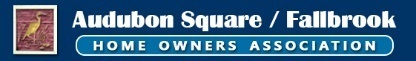 HOA July 19 2023 Meeting MinutesDena Saunders, PresidentElizabeth Baldwin, Vice PresidentSteve Kaufman, SecretarySupreet Kaur, TreasurerFaye Bobb-Semple, Director-At-LargePaul Gallagher, Property ManagerSecretary-Stephen M. KaufmanDate of approvalPresident-Dena SaundersDate of approval